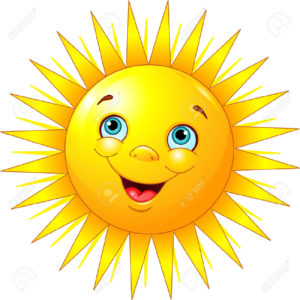 J. angielski  – 5, 6 latkiPropozycje zadań1.Piosenka na powitanie:	Hello to you!Shee-bee-dee-bee-do!Nice to see you –ooh!Shee-bee-dee-bee-do!2. Rymowanka  „Numbers” One, two, three,            dzieci rytmicznie klaszczą trzy razy w dłonieJump with me!              trzy razy podskakująFour, five, six,              dzieci rytmicznie klaszczą trzy razy w dłonieStamp your feet!           tupią nogami 3. We like Poland chant.  Pokazujemy ruchem dziecku czynności. Dziecko powtarza słowa i naśladuje gesty.If you like Poland and you know it, clap your hands!    (klaszcz w dłonie)If you like Poland and you know it, clap your hands!If you like Poland and you know it, ride a bike!             (jazda na rowerze)If you like Poland and you know it, ride a bike!If you like Poland and you know it, sing and dance!      (śpiewaj i tańcz)If you like Poland and you know it, sing and dance!If you like Poland and you know it, swim in the sea!      (pływaj w morzu)If you like Poland and you know it, swim in the sea!If you like Poland and you know it, run in the park!       (biegaj w parku)If you like Poland and you know it, run in the park!If you like Poland and you know it, play with a ball!       (baw się piłką)If you like Poland and you know it, play with a ball!If you like Poland and you know it, read a book!             (czytaj książkę)If you like Poland and you know it, read a book!If you like Poland and you know it, jump up high!           (skacz wysoko)If you like Poland and you know it, jump up high!If you like Poland and you know it, and you really want to show it,If you like Poland and you know it, jump up high!4. Dopasuj nazwy kolorów do właściwych kredek i  je pokoloruj. Jest kilka nowych nazw kolorów (dla chętnych). 5. Piosenka na pożegnanie:     https://www.youtube.com/watch?v=STMl4yjPpoM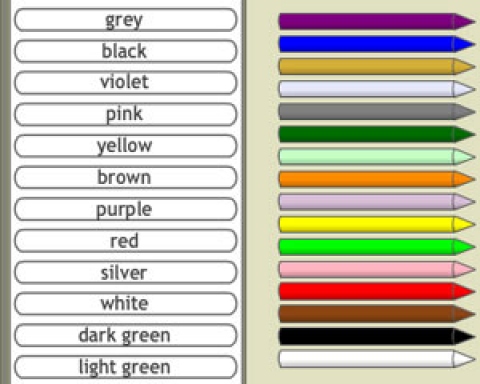 